Уважаемые жители Полысаево!Подписывайтесь на полезные ресурсы по финансовой грамотности для всех возрастов.Здесь вы найдете самые свежие новости, проверенную информацию от лучших экспертов, новые знания по финансовой грамотности!OK – самая важная информация для старшего поколения по финансовой грамотности;VK – самые удивительные истории и розыгрыши по финансовой грамотности.Цифровая платформа РЦФГК – самый актуальный ресурс, содержащий знания, методические разработки, мероприятия, полезные и проверенные ссылки, объединяющий экспертов, партнеров, волонтеров финансового просвещения.#финансоваяграмотность #финграм #РЦФГК #РЦФГК42 #НОЦКузбасс #Кузбасс #финграмотность #финансы #КемГУ #ПравительствоКузбасса #ЦБРФ #МинФин #АРФГ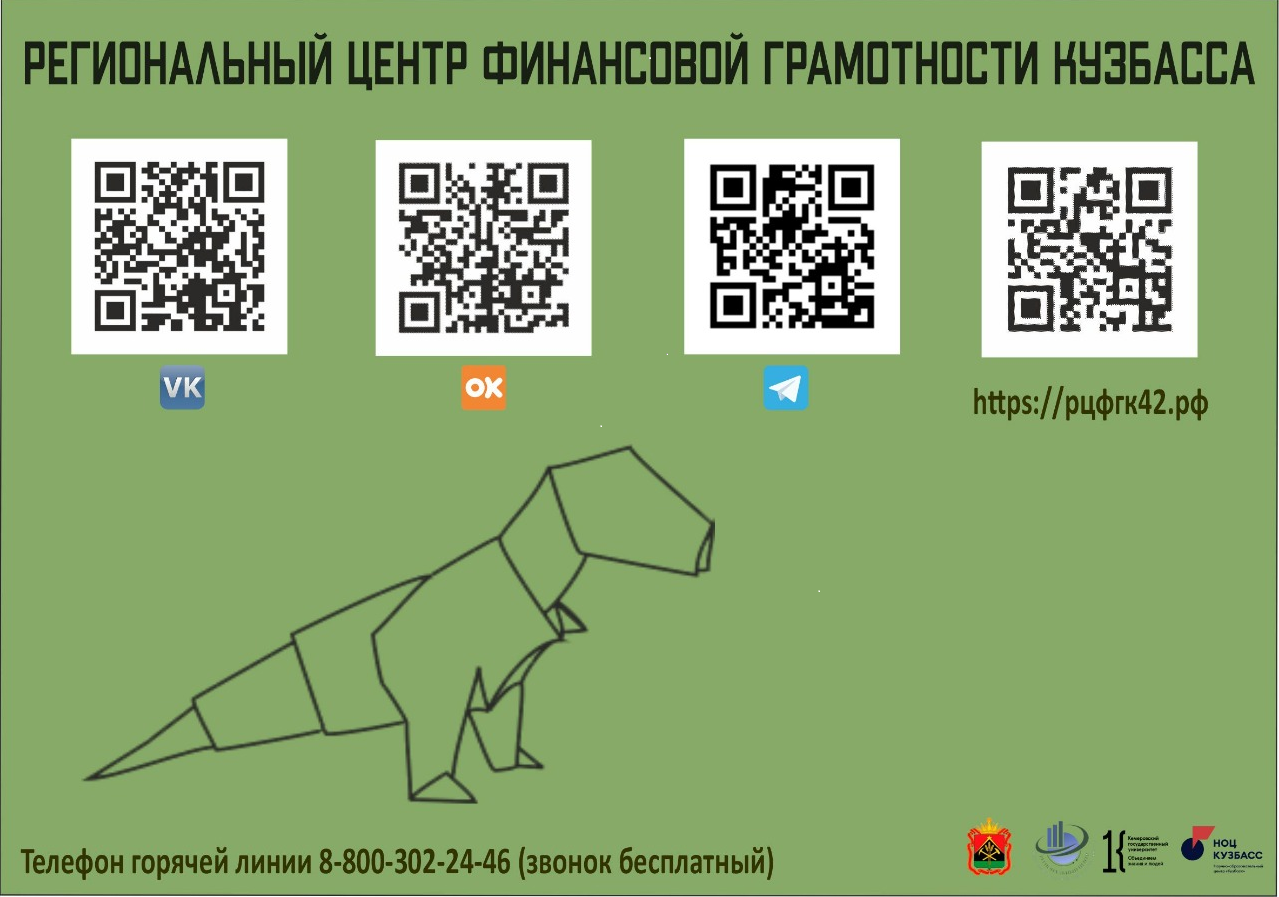 